16. 4 - SLOVENŠČINA - 3.RSDZ 2, str. 453. nalogaUstno tvori opis poti za a) in b) - pri tej nalogi pot vrišeš sam/a.4. nalogaV zvezek za SLJ napišeš opis poti iz 3. naloge (b). Pazi, da boš natančen/natančna pri opisu. (vsaj 10 povedi).16. 4 - MATEMATIKA  - 3.RSDZ 2, str. 101Učim se učitiPreberi besedilo.Kaj boš upošteval/a, ko boš risal/a ravne črte/like in meril/a dolžino?  Liki, str. 102Znaš našteti geometrijske like? V čem se razlikujejo od geometrijskih teles? - Oglej si PowerPoint predstavitev GEOMETRIJSKI LIKI.- dobro si oglej pojme: stranica, oglišče.- Na predstavitvi si oglej vse like in večkotnike. https://drive.google.com/open?id=19ojROnkWssLTsX5sOFz0a8p8nRYzKA09ajhTlz_6jik·  	V karo zvezek napiši naslov: GEOMETRIJSKI LIKI.Iz barvnega papirja (lahko tudi belega in pobarvaš) izreži po tri različne modele za vsak lik (3 trikotnike, 3 kvadrate, 3 pravokotnike, 3 kroge) - Lahko so različno veliki, en ozek, en širok…in jih prilepi.UL POŠTEVANKA 316. 4. SPOZNAVANJE OKOLJA - 3.RPonovim in se učimŽIVLJENJSKA OKOLJA1.	Naštej pet naravnih življenjskih okolij2.	Za vsako okolje, ki si ga naštel,naštej tri živali in tri rastline, ki tam živijo.3.	Naštej pet umetnih življenjskih okolij.4.	Za vsako okolje, ki si ga naštel,naštej tri živali in tri rastline, ki tam živijo.5.	Kakšna je razlika med umetnim in naravnim življenjskim okoljem?6.	Navedi nekaj primerov kako so živali in rastline prilagojene na okolje v katerem živijo.ČAS7.	Naštej vrste ur.8.	KOLEDAR – uporaba (koliko mesecev ima leto, kateri je peti mesec, poišči svoj rojstni dan, prva sobota v novembru,...)9.	URA – poznavanje in zapisovanje ure (dopoldanski in popoldanski čas)SVETLOBA10.  Kaj je svetilo?11. Naštej nekaj svetil.12. Kateri predmeti prepuščajo svetlobo? Naštej jih.13. Za katerimi predmeti nastane senca?14. Kateri predmeti odbijajo svetlobo?15. Čutilo za vid je?16. Naštej dele očesa.17. Okvare očesaZVOK18. Kako nastane zvok?19. Po čem se širi zvok?20. Čutilo za zvok je?21. Deli ušesa so:22. Okvare sluhaUL prilepi v zvezek. Na vprašanja odgovarjaj v celih povedih, estetsko in čitljivo. Vprašanja ti bodo pomagala pri učenju.16. 4. LIKOVNA VZGOJA  - 3. RDanes se bomo poslužili več likovnih tehnik.V nežnih barvah mavrice pobarvaj ozadje.Ko je ozadje suho, nariši s črno barvo veliko drevo. Lahko je domišljijskih oblik.Ko se posuši, nanj tiskaj cvetove - nežno roza ali belih barv. Tokrat mora biti barva močna. Za tiskanje lahko uporabiš paličico za ušesa, konico čopiča, lahko tudi prste,..Ko se cvetovi posušijo, prilepi še zelene lističe. Tako...današnja umetnina je narejena. Izgledala naj bi nekako tako: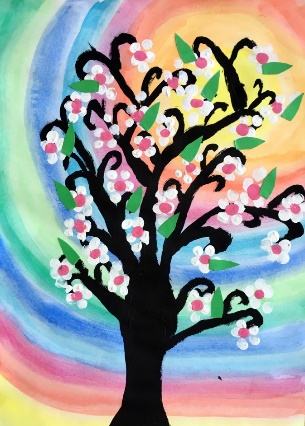 